T.CÇEKMEKÖY KAYMAKAMLIĞISULTAN ÇİFTLİĞİ İLKOKULU MÜDÜRLÜĞÜ2019-2023 STRATEJİK PLANI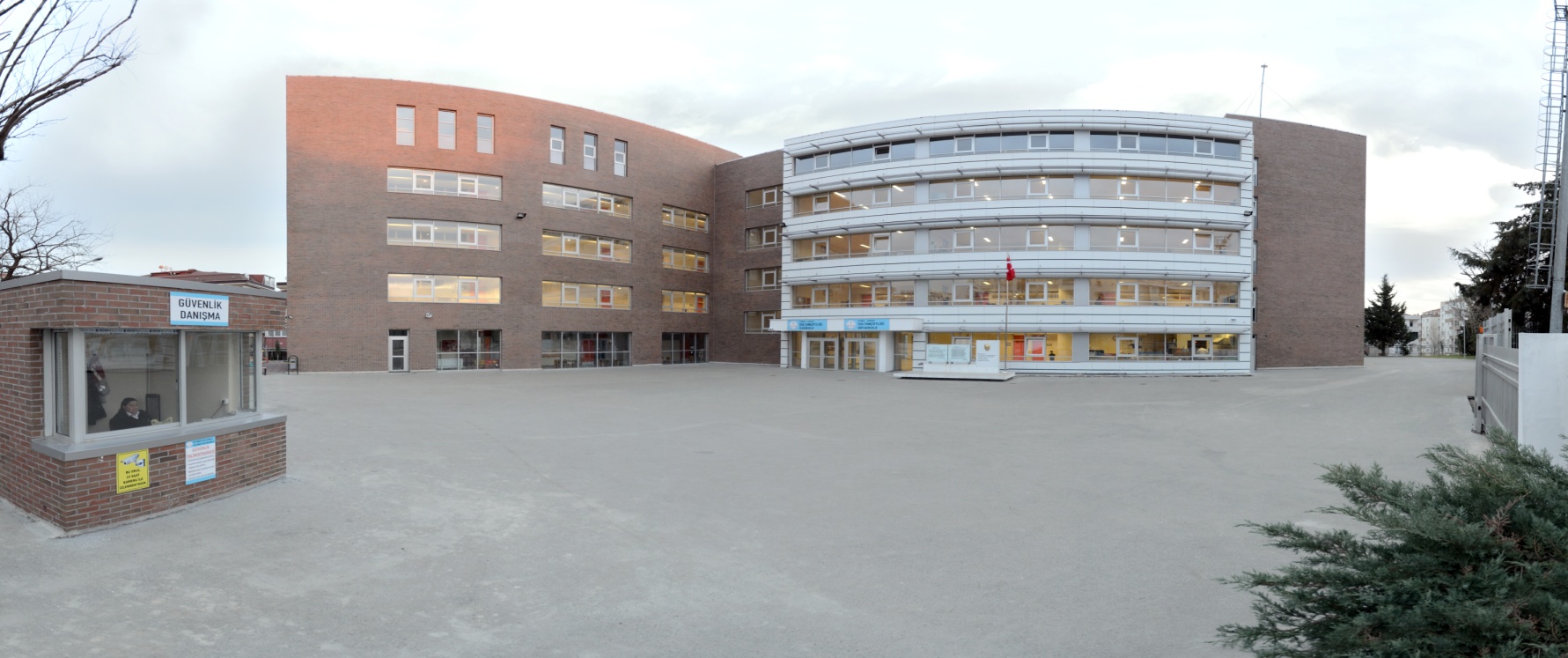 ARALIK 2019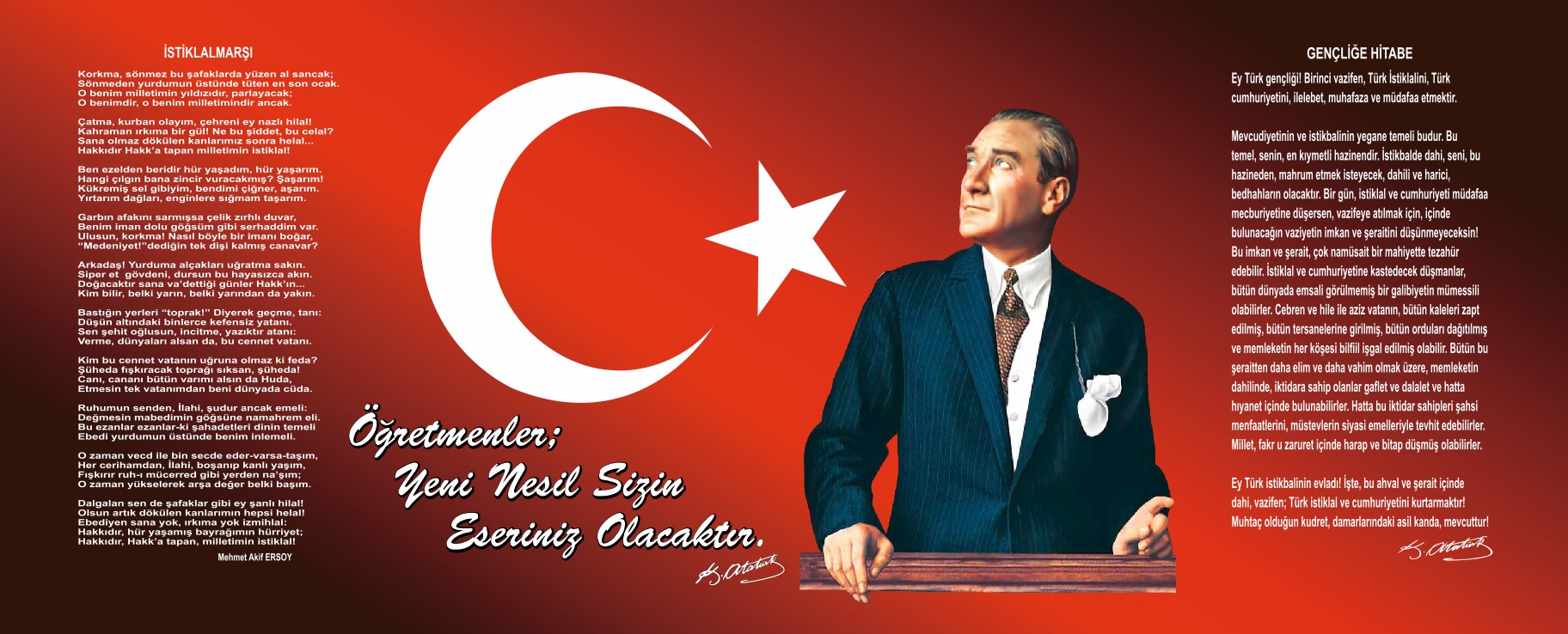 “Eğitimdir ki bir milleti ya hür, bağımsız, şanlı, yüksek bir topluluk halinde yaşatır; ya da milleti esaret ve sefalete terk eder. “ (Mustafa Kemal Atatürk) 	Bir milleti hür, bağımsız, şanlı, yüksek bir topluluk haline getirecek olan eğitim, amaç ve hedefleri önceden belli olan, anlık kararlarla değil de belli bir strateji dâhilinde yürütülen eğitimdir. Mustafa Kemal Atatürk’ün yukarıdaki sözünde vurguladığı “eğitim” de ancak planlı bir eğitimdir. Bu nedenle Sultan Çiftliği İlkokulu olarak 2019 – 2023 yılları arasında hedeflerimizi belirleyerek bu alanda çalışmalarımıza hız vereceğiz.          Sultan Çiftliği İlkokulu olarak bizler bilgi toplumunun gün geçtikçe artan bilgi arayışını karşılayabilmek için eğitim, öğretim, topluma hizmet görevlerimizi arttırmak istemekteyiz. Var olan değerlerimiz doğrultusunda dürüst, tarafsız, adil, sevgi dolu, iletişime açık, çözüm üreten, yenilikçi, önce insan anlayışına sahip bireyler yetiştirmek bizim temel hedefimizdir.            Sultan Çiftliği İlkokulu Stratejik Planı (2019-2023)’da belirtilen amaç ve hedeflere ulaşmamızın Okulumuzun gelişme ve kurumsallaşma süreçlerine önemli katkılar sağlayacağına inanmaktayız. Planın hazırlanmasında emeği geçen Strateji Yönetim Ekibi’ne ve uygulanmasında yardımı olacak İl Milli Eğitim Müdürlüğü,  AR-GE birim sorumlularına ve tüm kurum ve kuruluşlara öğretmen, öğrenci ve velilerimize teşekkür ederim.                                                                                                                                                          Şuayıp YETİM                       Okul MüdürüİçindekilerSunuş	3İçindekiler	4BÖLÜM I: GİRİŞ ve PLAN HAZIRLIK SÜRECİ	5BÖLÜM II: DURUM ANALİZİ	6Okulun Kısa Tanıtımı 	6Okulun Mevcut Durumu: Temel İstatistikler	7PAYDAŞ ANALİZİ	12GZFT (Güçlü, Zayıf, Fırsat, Tehdit) Analizi	17Gelişim ve Sorun Alanları	23BÖLÜM III: MİSYON, VİZYON VE TEMEL DEĞERLER	26MİSYONUMUZ 	26VİZYONUMUZ 	27TEMEL DEĞERLERİMİZ 	27BÖLÜM IV: AMAÇ, HEDEF VE EYLEMLER	28TEMA I: EĞİTİM VE ÖĞRETİME ERİŞİM	28TEMA II: EĞİTİM VE ÖĞRETİMDE KALİTENİN ARTIRILMASI	30TEMA III: KURUMSAL KAPASİTE	34V. BÖLÜM: MALİYETLENDİRME	38BÖLÜM I: GİRİŞ ve PLAN HAZIRLIK SÜRECİ2019-2023 dönemi stratejik plan hazırlanması süreci Üst Kurul ve Stratejik Plan Ekibinin oluşturulması ile başlamıştır. Ekip tarafından oluşturulan çalışma takvimi kapsamında ilk aşamada durum analizi çalışmaları yapılmış ve durum analizi aşamasında paydaşlarımızın plan sürecine aktif katılımını sağlamak üzere paydaş anketi, toplantı ve görüşmeler yapılmıştır. Durum analizinin ardından geleceğe yönelim bölümüne geçilerek okulumuzun amaç, hedef, gösterge ve eylemleri belirlenmiştir. Çalışmaları yürüten ekip ve kurul bilgileri altta verilmiştir.STRATEJİK PLAN ÜST KURULUBÖLÜM II: DURUM ANALİZİDurum analizi bölümünde okulumuzun mevcut durumu ortaya konularak neredeyiz sorusuna yanıt bulunmaya çalışılmıştır. Bu kapsamda okulumuzun kısa tanıtımı, okul künyesi ve temel istatistikleri, paydaş analizi ve görüşleri ile okulumuzun Güçlü Zayıf Fırsat ve Tehditlerinin (GZFT) ele alındığı analize yer verilmiştir.Okulun Kısa Tanıtımı           Okulumuz 1941 yılında Üsküdar ilçesine bağlı, tek sınıflı bir ilköğretim okulu olarak faaliyete başlamıştır. O yıllarda   köyünün dışında diğer çevre köylerden de öğrenci alan okulumuzun mevcudu sadece 25 idi.1950 yılında ikinci,1955 yılında üçüncü 1965 yılında ise dördüncü bir dersliğe kavuşan okulumuz 1990 yılında yapılan 12 derslikli ve 1998 yılında yapılan 18 derslikli iki ayrı bina haline gelmiştir.4+4+4 eğitim sistemi kapsamında iki ayrı kurum haline dönüştürülen okulumuz, 12 derslikli binada 2013-2017 yılları arsında eğitim öğretime devam etmiştir. 2017 yılı Eylül ayında binamız yıkılarak yeniden yapılmaya başlanmıştır. 2017-2018 ve 2018-2019 Eğitim-Öğretim yıllarında 3 Aralık 2018 tarihine kadar taşımalı eğitim yapılmıştır.3 Aralık 2018 tarihinde okulumuzun inşaatı tamamlanmış ve geçici kabul belgesi alınmak suretiyle eğitim-öğretime açılmıştır. Okulumuz 6 katlıdır. 34 derslik, 1 kütüphane, 2 fen laboratuarı, 1 konferans salonu,1 müzik sınıfı, 1 görsel sanatlar sınıfı,1 özel eğitim sınıfına sahiptir. Okulumuz Taşdelen’in merkezinde olması çeşitli yerlere ulaşım kolaylığı sağlamaktadır. Okulumuz bilgi ve resim yarışmaları , voleybol, futbol ve akıl oyunları turnuvalarına katılıp çeşitli dereceler alıp başarılar elde etmiştir. Okulun Mevcut Durumu: Temel İstatistiklerOkul KünyesiOkulumuzun temel girdilerine ilişkin bilgiler altta yer alan okul künyesine ilişkin tabloda yer almaktadır.Temel Bilgiler Tablosu- Okul Künyesi Çalışan BilgileriOkulumuzun çalışanlarına ilişkin bilgiler altta yer alan tabloda belirtilmiştir.Çalışan Bilgileri TablosuOkulumuz Bina ve Alanları	Okulumuzun binası ile açık ve kapalı alanlarına ilişkin temel bilgiler altta yer almaktadır.Okul Yerleşkesine İlişkin Bilgiler Sınıf ve Öğrenci Bilgileri	Okulumuzda yer alan sınıfların öğrenci sayıları alttaki tabloda verilmiştir.Donanım ve Teknolojik KaynaklarımızTeknolojik kaynaklar başta olmak üzere okulumuzda bulunan çalışır durumdaki donanım malzemesine ilişkin bilgiye alttaki tabloda yer verilmiştir.Teknolojik Kaynaklar TablosuGelir ve Gider BilgisiOkulumuzun genel bütçe ödenekleri, okul aile birliği gelirleri ve diğer katkılarda dâhil olmak üzere gelir ve giderlerine ilişkin son iki yıl gerçekleşme bilgileri alttaki tabloda verilmiştir.PAYDAŞ ANALİZİKurumumuzun temel paydaşları öğrenci, veli ve öğretmen olmakla birlikte eğitimin dışsal etkisi nedeniyle okul çevresinde etkileşim içinde olunan geniş bir paydaş kitlesi bulunmaktadır. Paydaşlarımızın görüşleri anket, toplantı, dilek ve istek kutuları, elektronik ortamda iletilen önerilerde dâhil olmak üzere çeşitli yöntemlerle sürekli olarak alınmaktadır.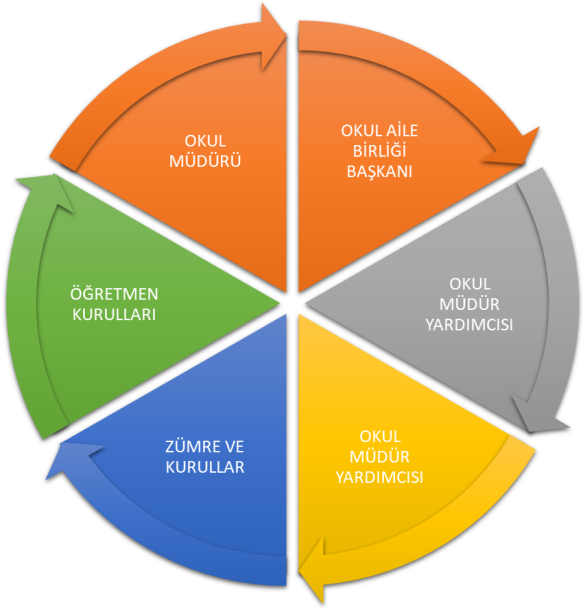 Paydaş anketlerine ilişkin ortaya çıkan temel sonuçlara altta yer verilmiştir : Öğrenci Anketi Sonuçları:                                                SULTAN ÇİFTLİĞİ İLKOKULU MÜDÜRLÜĞÜ STRATEJİK PLAN(2019-2023)“ÖĞRENCİ GÖRÜŞ VE DEĞERLENDİRME” ANKET SONUCUOlumlu (Başarılı) yönlerimiz : Öğrencilerimiz, okulda güvende hissedip okulu sevmektedirler. Öğretmenlerle iletişim kurup sorunları rahatlıkla dile getirmektedirler. Okulumuz temiz olup, ders araç gereçleri ile işlenmeye çalışılmaktadır. Sınıflarımız kalabalık olmayıp, ders aralarında oyun oynamaktadırlar.Olumsuz (başarısız) yönlerimiz : Okul bahçesinde spor etkinliklerinin yapılacağı alanlar yeterli değildir.Öğretmen Anketi Sonuçları                                                 SULTAN ÇİFTLİĞİ İLKOKULU MÜDÜRLÜĞÜ STRATEJİK PLAN(2019-2023)“ÖĞRETMEN GÖRÜŞ VE DEĞERLENDİRME” ANKET SONUCUOlumlu (Başarılı) yönlerimiz : Kurumda çalışanlara eşit ve adil davranılmaktadır. Öğretmen gelişimi için fırsatlar sunulmakta, yenilik çalışmalarında destek olunmaktadır. Öğretmenler arası işbirliği yapılmaktadır. Yapılacak çalışmalarda öğretmenin fikri alınmaktadır. Kurumdaki tüm duyurular çalışanlara zamanında iletilir.Olumsuz (başarısız) yönlerimiz : Okulumuzun yeni olmasından dolayı teknik araç ve gereç yönünden yeterli donanıma sahip olmaması. Okulumuzda sadece öğretmenlerin kullanımına tahsis edilmiş yerler yeterli değildir.Veli Anketi Sonuçları:SULTAN ÇİFTLİĞİ İLKOKULU MÜDÜRLÜĞÜ STRATEJİK PLAN(2019-2023)“VELİ GÖRÜŞ VE DEĞERLENDİRME” ANKET SONUCUOlumlu (Başarılı) yönlerimiz : Öğretmenle ihtiyaç duyduğum her zaman görüşme imkanım var. Çocuğum okulunu sevmekte ve öğretmeniyle iyi anlaşmaktadır.Öğrencimle ilgili sorunlar olunca ilgilenip, devam etmediği zaman arayıp haber verilmektedir. Okul temiz ve bakımlı olup, öğrencim giriş ve çıkışlarda gerekli güvenlik tedbirleri alınmış olup, teneffüslerde kontrol edilmektedir. Dersler araç ve gereçlerle işlenip öğrencimle ilgilenilmektedir. Okul sitesi güncel olup, e-okuldan gerekli bilgileri ulaşmaktayım.Olumsuz (başarısız) yönlerimiz: Okul teknik araç ve gereç yönünden yeterli donanıma sahip değildir.GZFT (Güçlü, Zayıf, Fırsat, Tehdit) Analizi *Okulumuzun temel istatistiklerinde verilen okul künyesi, çalışan bilgileri, bina bilgileri, teknolojik kaynak bilgileri ve gelir gider bilgileri ile paydaş anketleri sonucunda ortaya çıkan sorun ve gelişime açık alanlar iç ve dış faktör olarak değerlendirilerek GZFT tablosunda belirtilmiştir. Dolayısıyla olguyu belirten istatistikler ile algıyı ölçen anketlerden çıkan sonuçlar tek bir analizde birleştirilmiştir.Kurumun güçlü ve zayıf yönleri donanım, malzeme, çalışan, iş yapma becerisi, kurumsal iletişim gibi çok çeşitli alanlarda kendisinden kaynaklı olan güçlülükleri ve zayıflıkları ifade etmektedir ve ayrımda temel olarak okul müdürü/müdürlüğü kapsamından bakılarak iç faktör ve dış faktör ayrımı yapılmıştır. İç Faktörler Güçlü Yönler Zayıf YönlerDış Faktörler FırsatlarTehditlerGelişim ve Sorun AlanlarıGelişim ve sorun alanları analizi ile GZFT analizi sonucunda ortaya çıkan sonuçların planın geleceğe yönelim bölümü ile ilişkilendirilmesi ve buradan hareketle hedef, gösterge ve eylemlerin belirlenmesi sağlanmaktadır. Gelişim ve sorun alanları ayrımında eğitim ve öğretim faaliyetlerine ilişkin üç temel tema olan Eğitime Erişim, Eğitimde Kalite ve kurumsal Kapasite kullanılmıştır. Eğitime erişim, öğrencinin eğitim faaliyetine erişmesi ve tamamlamasına ilişkin süreçleri; Eğitimde kalite, öğrencinin akademik başarısı, sosyal ve bilişsel gelişimi ve istihdamı da dâhil olmak üzere eğitim ve öğretim sürecinin hayata hazırlama evresini; Kurumsal kapasite ise kurumsal yapı, kurum kültürü, donanım, bina gibi eğitim ve öğretim sürecine destek mahiyetinde olan kapasiteyi belirtmektedir.Gelişim ve sorun alanlarına ilişkin GZFT analizinden yola çıkılarak saptamalar yapılırken yukarıdaki tabloda yer alan ayrımda belirtilen temel sorun alanlarına dikkat edilmesi gerekmektedir. Gelişim ve Sorun AlanlarımızBÖLÜM III: MİSYON, VİZYON VE TEMEL DEĞERLEROkul Müdürlüğümüzün Misyon, vizyon, temel ilke ve değerlerinin oluşturulması kapsamında öğretmenlerimiz, öğrencilerimiz, velilerimiz, çalışanlarımız ve diğer paydaşlarımızdan alınan görüşler, sonucunda stratejik plan hazırlama ekibi tarafından oluşturulan Misyon, Vizyon, Temel Değerler; Okulumuz üst kurulana sunulmuş ve üst kurul tarafından onaylanmıştır.MİSYONUMUZ Yeniliklere açık, sürekli kendini geliştiren genç öğretmen kadrosuyla, öğrenci merkezli eğitim veren, teknolojiyi kullanan, velilerin ihtiyaç duydukları her an okul idaresi ve öğretmenlerine ulaşıp eğitim öğretim hizmetlerini alabildikleri, öğrencilerinin başarılarını ön planda tutup, kaliteden ödün vermeyen çağdaş bir eğitim kurumuyuz.VİZYONUMUZ Akademik, sosyal, kültürel ve sportif başarıları her kesim tarafından kabul edilmiş bir okul olmaktır.TEMEL DEĞERLERİMİZ 1) Ülkemizin geleceğinden sorumluyuz.2) Eğitime yapılan yardımı kutsal sayar ve her türlü desteği veririz.3) Toplam Kalite Yönetimi felsefesini benimseriz.4) Kurumda çalışan herkesin katılımı ile sürecin devamlı olarak iyileştirileceğine ve geliştirileceğine inanırız.5) Sağlıklı bir çalışma ortamı içerisinde çalışanları tanıyarak fikirlerine değer verir ve işimizi önemseriz.6) Mevcut ve potansiyel hizmet bekleyenlerin ihtiyaçlarına odaklanırız.7) Kendimizi geliştirmeye önem verir, yenilikçi fikirlerden yararlanırız.8) Öğrencilerin, öğrenmeyi öğrenmesi ilk hedefimizdir.9) Okulumuzla ve öğrencilerimizle gurur duyarız.10) Öğrencilerimizi, yaratıcı yönlerinin gelişmesi için teşvik ederiz.11) Öğrenme problemi olan öğrencilerimiz için özel destek programları hazırlarız.12) Biz, birbirimize ve kendimize güveniriz.13) Öğrencilerimiz, bütün çalışmalarımızın odak noktasıdır.BÖLÜM IV: AMAÇ, HEDEF VE EYLEMLERTEMA I: EĞİTİM VE ÖĞRETİME ERİŞİMEğitim ve öğretime erişim okullaşma ve okul terki, devam ve devamsızlık, okula uyum ve oryantasyon, özel eğitime ihtiyaç duyan bireylerin eğitime erişimi, yabancı öğrencilerin eğitime erişimi ve hayatboyu öğrenme kapsamında yürütülen faaliyetlerin ele alındığı temadır.Stratejik Amaç 1:  Kayıt bölgemizde yer alan bütün ilkokul kademesindeki öğrencilerin okullaşma oranlarını artıran, uyum ve devamsızlık sorunlarını gideren, onlara katılım ve tamamlama imkânı sunan etkin bir eğitim ve öğretime erişim süreci hâkim kılınacaktır.Stratejik Hedef 1.1:  Kayıt bölgemizde yer alan ilkokul kademesindeki öğrencilerin okullaşma oranları artırılacak, uyum ve devamsızlık sorunları giderilecektir.Eylemler*TEMA II: EĞİTİM VE ÖĞRETİMDE KALİTENİN ARTIRILMASIStratejik Amaç 2:    Öğrencilerimizin gelişen dünyaya uyum sağlayacak şekilde bilişsel, duyuşsal ve fiziksel bakımdan donanımlı bireyler olabilmesi için eğitim ve öğretimde kalite artırılacaktır.Stratejik Hedef 2.1:   Öğrenme kazanımlarını takip eden ve başta veli, okul ve öğrencilerimizin yakın çevresi olmak üzere tüm paydaşları sürece dâhil eden bir yönetim anlayışı ile öğrencilerimizin akademik başarıları artırılacaktır.Performans GöstergeleriEylemlerStratejik Hedef 2.2:  Öğrencilerimizin bilimsel, kültürel, sanatsal, sportif ve toplum hizmeti alanlarında etkinliklere katılımı artırılacak, yetenek ve becerileri geliştirilecektir. Performans GöstergeleriEylemlerTEMA III: KURUMSAL KAPASİTEStratejik Amaç 3: Okulumuzun beşeri, mali, fiziki ve teknolojik unsurları ile yönetim ve organizasyonu, eğitim ve öğretimin niteliğini ve eğitime erişimi yükseltecek biçimde geliştirilecektir.Stratejik Hedef 3.1: Okulumuz personelinin mesleki yeterlilikleri ile iş doyumu ve motivasyonları artırılacaktır.Performans GöstergeleriEylemlerStratejik Hedef 3.2: Okulumuzun mali ve fiziksel altyapısı eğitim ve öğretim faaliyetlerinden beklenen sonuçların elde edilmesini sağlayacak biçimde sürdürülebilirlik ve verimlilik esasına göre geliştirilecektir.Performans göstergeleriEylemlerStratejik Hedef 3.3: Okulumuzun yönetsel süreçleri, etkin bir izleme ve değerlendirme sistemiyle desteklenen, katılımcı, şeffaf ve hesap verebilir biçimde geliştirilecektir.Performans GöstergeleriEylemlerV. BÖLÜM: MALİYETLENDİRME2019-2023 Stratejik Planı Faaliyet/Proje Maliyetlendirme TablosuVI. BÖLÜM: İZLEME VE DEĞERLENDİRMEOkulumuz Stratejik Planı izleme ve değerlendirme çalışmalarında 5 yıllık Stratejik Planın izlenmesi ve 1 yıllık gelişim planın izlenmesi olarak ikili bir ayrıma gidilecektir. Stratejik planın izlenmesinde 6 aylık dönemlerde izleme yapılacak denetim birimleri, il ve ilçe millî eğitim müdürlüğü ve Bakanlık denetim ve kontrollerine hazır halde tutulacaktır.Yıllık planın uygulanmasında yürütme ekipleri ve eylem sorumlularıyla aylık ilerleme toplantıları yapılacaktır. Toplantıda bir önceki ayda yapılanlar ve bir sonraki ayda yapılacaklar görüşülüp karara bağlanacaktır.Üst Kurul BilgileriÜst Kurul BilgileriEkip BilgileriEkip BilgileriAdı SoyadıUnvanıAdı SoyadıUnvanıŞuayıp YETİMOkul MüdürüSevgi AYMüdür YardımcısıSevgi AYMüdür YardımcısıZeynep DERECİÖğretmenZeynep ŞAHİN DÜLGERSınıf ÖğretmeniZeynep ŞAHİN DÜLGERÖğretmenZeynep DERECİSınıf ÖğretmeniSerap ÇAYLAKGönüllü VeliSerap ÇAYLAKOkul Aile Birliği BaşkanıSeda YÜKSEKTEPEGönüllü VeliFatma ÖZYAVUZOkul Aile Birliği Yönetim Kurulu ÜyesiMelek ÇOBANGönüllü Veliİli: SULTAN ÇİFTLİĞİ İLKOKULUİli: SULTAN ÇİFTLİĞİ İLKOKULUİli: SULTAN ÇİFTLİĞİ İLKOKULUİli: SULTAN ÇİFTLİĞİ İLKOKULUİlçesi: ÇEKMEKÖYİlçesi: ÇEKMEKÖYİlçesi: ÇEKMEKÖYİlçesi: ÇEKMEKÖYAdres:  Sultançiftliği Mah. Atatürk Cad. No:20 Sultançiftliği Mah. Atatürk Cad. No:20 Sultançiftliği Mah. Atatürk Cad. No:20Coğrafi Konum (link):Coğrafi Konum (link):https://goo.gl/maps/Z4rfdEmD9U52https://goo.gl/maps/Z4rfdEmD9U52Telefon Numarası: 021631253600216312536002163125360Faks Numarası:Faks Numarası:0216312536002163125360e- Posta Adresi:sultanciftligiilkokulu@gmail.comsultanciftligiilkokulu@gmail.comsultanciftligiilkokulu@gmail.comWeb sayfası adresi:Web sayfası adresi:www.sultanciftligiilkokulu.meb.k12.trwww.sultanciftligiilkokulu.meb.k12.trKurum Kodu:732639732639732639Öğretim Şekli:Öğretim Şekli:İkili eğitim (Öğlenci)İkili eğitim (Öğlenci)Okulun Hizmete Giriş Tarihi : Okulun Hizmete Giriş Tarihi : Okulun Hizmete Giriş Tarihi : Okulun Hizmete Giriş Tarihi : Toplam Çalışan Sayısı Toplam Çalışan Sayısı 4747Öğrenci Sayısı:Kız425425Öğretmen SayısıKadın3131Öğrenci Sayısı:Erkek411411Öğretmen SayısıErkek55Öğrenci Sayısı:Toplam836836Öğretmen SayısıToplam3636Derslik Başına Düşen Öğrenci SayısıDerslik Başına Düşen Öğrenci SayısıDerslik Başına Düşen Öğrenci Sayısı:29Şube Başına Düşen Öğrenci SayısıŞube Başına Düşen Öğrenci SayısıŞube Başına Düşen Öğrenci Sayısı:29Öğretmen Başına Düşen Öğrenci SayısıÖğretmen Başına Düşen Öğrenci SayısıÖğretmen Başına Düşen Öğrenci Sayısı:30Şube Başına 30’dan Fazla Öğrencisi Olan Şube SayısıŞube Başına 30’dan Fazla Öğrencisi Olan Şube SayısıŞube Başına 30’dan Fazla Öğrencisi Olan Şube Sayısı:9Öğrenci Başına Düşen Toplam Gider MiktarıÖğrenci Başına Düşen Toplam Gider MiktarıÖğrenci Başına Düşen Toplam Gider Miktarı41,312Öğretmenlerin Kurumdaki Ortalama Görev SüresiÖğretmenlerin Kurumdaki Ortalama Görev SüresiÖğretmenlerin Kurumdaki Ortalama Görev Süresi8Unvan*ErkekKadınToplamOkul Müdürü ve Müdür Yardımcısı213Sınıf Öğretmeni52328Branş Öğretmeni-66Rehber Öğretmen-22İdari Personel213Yardımcı Personel134Güvenlik Personeli011Toplam Çalışan Sayıları103747Okul Bölümleri Okul Bölümleri Özel AlanlarVarYokOkul Kat Sayısı6Çok Amaçlı SalonXDerslik Sayısı34Çok Amaçlı SahaXDerslik Alanları (m2)54KütüphaneXKullanılan Derslik Sayısı34Fen LaboratuvarıXŞube Sayısı29Bilgisayar LaboratuvarıXİdari Odaların Alanı (m2)20İş AtölyesiXÖğretmenler Odası (m2)54Beceri AtölyesiXOkul Oturum Alanı (m2)1250PansiyonXOkul Bahçesi (Açık Alan)(m2)4000Okul Kapalı Alan (m2)7500Sanatsal, bilimsel ve sportif amaçlı toplam alan (m2)227Kantin (m2)107Tuvalet Sayısı16Diğer (………….)SINIFIKızErkekToplamSINIFIKızErkekToplamANASINIFI A1317302/D	181129ANASINIFI B1217292/E181331ANASINIFI C1712292/F141630ANASINIFI D1515303/A121426ÖZEL EĞİTİM 1.SINIF1123/B161329ÖZEL EĞİTİM 4.SINIF0443/C1212241/A2215373/D1211231/B1820383/E1113241/C1618343/F1113241/D1619354/A813211/E2018384/B1215271/F1820384/C1214262/A1915344/D1415292/B1913324/E179262/C1713304/F141024Akıllı Tahta Sayısı0TV Sayısı0Masaüstü Bilgisayar Sayısı2Yazıcı Sayısı3Taşınabilir Bilgisayar Sayısı3Fotokopi Makinası Sayısı2Projeksiyon Sayısı1İnternet Bağlantı Hızı100 MbitsYıllarGelir MiktarıGider Miktarı2018348552087220195601473568Sıra NoMADDELERKATILMA DERECESİKATILMA DERECESİKATILMA DERECESİKATILMA DERECESİKATILMA DERECESİSıra NoMADDELERKesinlikle KatılıyorumKatılıyorumKararsızımKısmen KatılıyorumKatılmıyorum1Öğretmenlerimle ihtiyaç duyduğumda rahatlıkla görüşebilirim.2Okul müdürü ile ihtiyaç duyduğumda rahatlıkla konuşabiliyorum.3Okulun rehberlik servisinden yeterince yararlanabiliyorum.4Okula ilettiğimiz öneri ve isteklerimiz dikkate alınır.5Okulda kendimi güvende hissediyorum.6Okulda öğrencilerle ilgili alınan kararlarda bizlerin görüşleri alınır.7Öğretmenler yeniliğe açık olarak derslerin işlenişinde çeşitli yöntemler kullanmaktadır.8Derslerde konuya göre uygun araç gereçler kullanılmaktadır.9Teneffüslerde ihtiyaçlarımı giderebiliyorum.10Okulun içi ve dışı temizdir.11Okulun binası ve diğer fiziki mekânlar yeterlidir.12Okul kantininde satılan malzemeler sağlıklı ve güvenlidir.13Okulumuzda yeterli miktarda sanatsal ve kültürel faaliyetler düzenlenmektedir.Öğrenciler1. Öğrencilerin sosyal, kültürel, sportif etkinliklerdeki başarısı2. Disiplinsizlik ve karmaşa bulunmaması3. Öğrenci sayısının sınıflarda dengeli dağılımı4. Sınıf mevcutlarının eğitim-öğretime elverişli olmasıÇalışanlar1. Okul yönetici ve öğretmenlerinin ihtiyaç duyduğunda İlçe Milli  Eğitim Müdürlüğü yöneticilerine ulaşabilmesi2. Çalışanlarımızın uyumlu ve iş birliği içinde çalışma ve kurum kültürüne sahip olması3. Öğretmen yönetici iş birliğinin güçlü olması4.Kendini geliştiren gelişime açık ve teknolojiyi kullanan öğretmenlerin olması5. Deneyimli ve dinamik öğretmen kadrosunun olmasıVeliler1. Okul Aile İşbirliğine önem veren velilerimizin olması2. Veli iletişiminin güçlü olması3. Okul Aile Birliğinin aktif çalışmasıBina ve Yerleşke1. Konum olarak merkezi bir yerleşim yerinde olması2. Okul fiziki yapısının iyi durumda olması3. Sınıflardaki öğrenme merkezlerinin okul öncesi eğitim programına göre oluşturulmuş olması4. Okula ulaşımın kolay olması5. Okula yakın bir hastanenin bulunması6. Okul bahçesinin dış mekan etkinlikleri için uygun olmasıDonanım1.Çok Amaçlı Salonun olması2.Kapalı spor salonunun olması3.Güvenlik kameralarının olması4.Öğrencilerin okuma ihtiyacının giderilmesi için kütüphanenin olması5.ADSL bağlantısının olmasıBütçe1. Okul bütçesinin var olması ve bütçenin veli katkılarıyla oluşmasıYönetim Süreçleri1. Yönetim kadrosunun kadrolu yöneticilerden oluşması2. Şeffaf, paylaşımcı, değişime açık bir yönetim anlayışının bulunması3. Komisyonların etkin çalışması4. Yeniliklerin okul yönetimi ve öğretmenler tarafından takip edilerek uygulanmasıİletişim Süreçleri1. Dış paydaşlara yakın bir konumda bulunması2. Okulun diğer okul ve kurumlarla işbirliği içinde olması3. Okul yönetici ve öğretmenlerinin ihtiyaç duyduğunda İlçe Milli Eğitim Müdürlüğü yöneticilerine ulaşabilmesi4. Okul Aile Birliğinin iş birliğine açık olması5. STK ve yerel yönetimlerle işbirliği içinde olunması6. Üniversite ile işbirliğinde olunmasıDiğer1.Temizlik ve hijyene dikkat edilmesi2.Okulumuzun güçlü bir bilgi birikimine ve deneyime sahip olması3.Beyaz Bayrak sahibi okul olmamız.Öğrenciler1. Öğrenciler arası sosyal - kültürel ve sosyal-ekonomik farklılıklar2. Öğrencilerin şiddet içeren yayınlar izlemesi3. Teknolojik aletlere bağımlılığın artışı4. Kaynaştırma öğrencilerin eğitiminin kalabalık sınıflarda zorlaşması 5.Okuma alışkanlığının az olması6.Öğrencilerin ortak bir okul kültüre sahip olmamasıÇalışanlar1.Kadrolu hizmetli ve memur personelinin olmaması2. Okul Personeline yönelik okul dışı etkinliklerin ikili eğitimden dolayı yetersiz olması3. Bireysel performansların takdir ve ödüllendirmelerinin okul dışı üst yönetimleri tarafından yapılamamasıVelilerAilelerin öğrencilerin eğitim-öğretim faaliyetlerine yeterli önem vermemesiBina ve YerleşkeBinanın yeni olmasından dolayı bazı aksaklıkların olmasıDonanımAkıllı tahta ve projeksiyon olmamasıBütçeÖdenek yetersizliğiYönetim Süreçleriİletişim SüreçleriOkul-veli iletişiminin istenilen düzeyde olmaması.DiğerPolitik1.Cumhurbaşkanlığı Hükümet Sistemiyle birlikte eğitim ile ilgili kararların hızlı bir şekilde alınması.2.Milli Eğitim Bakanımızın eğitimin içinden gelmesi ve sorun alanlarını bilmesi. 3.Okulumuzun eski ve köklü bir okul olması ve diğer kurum kuruluşlardan gerektiğinde yardım alabilecek potansiyelde oluşu. 4.Siyasi erkin, bazı bölgelerdeki eğitim ve öğretime erişim hususunda yaşanan sıkıntıların çözümünde olumlu katkı sağlamasıEkonomik1.Eğitim öğretim ortamları ile hizmet birimlerinin fiziki yapısının geliştirilmesini ve eğitim yatırımların artmasının sağlamasıSosyolojik1.Velilerimizin genellikle genç yaşta oluşu ve bu nedenle çocuklarıyla daha iyi ilgilenebilmeleri.2.Kitlesel göç ile gelen bireylerin topluma uyumunu kolaylaştıran sosyal yapıTeknolojik1.Teknoloji aracılığıyla eğitim öğretim faaliyetlerinde ihtiyaca göre altyapı, sistem ve donanımların geliştirilmesi ve kullanılması ile öğrenme süreçlerinde dijital içerik ve beceri destekli dönüşüm imkânlarına sahip olunması2. e- devlet uygulamaları3.e-öğrenme, e-akademi, e-okul, eba uzem internet olanakları4.Okulun sahip olmadığı teknolojik araçlar bunların kazanılma ihtimali 5.Çalışan ve öğrencilerin teknoloji kullanım kapasiteleri,6.Öğrenci ve çalışanların sahip olduğu teknolojik araçlar7.Teknoloji alanındaki gelişmeler8.Okulun yeni araçlara sahip olma imkânları 9.Teknolojinin eğitimde kullanım,10.Teknolojinin ilerlemesinin, yayılmasının ve benimsenmesinin artması11.Bilginin hızlı üretimi, erişilebilirlik ve kullanılabilirliğinin gelişmesi12.Teknolojinin sağladığı yeni öğrenme ve etkileşim-paylaşım olanaklarıMevzuat-Yasal1.Bakanlığın mevzuat çalışmalarında yeni sisteme uyum sağlamada yasal dayanaklara sahip olması 2.“Bir Milyon Öğretmen, Bir Milyon Fikir” projesi kapsamında öğretmenlerden gelen fikirlerin Bakanlık tarafından mevzuata dönüştürülmesi.Ekolojik1.Çevre duyarlılığı olan kuramların MEB ile iş birliği yapması, uygulanan müfredatta çevreye yönelik tema ve kazanımların bulunması2.“Sıfır Atık” projesine okulumuzun da tam anlamıyla dahil olması.PolitikEğitim politikalarına ilişkin net bir uzlaşı olmamasıEkonomikEğitim kaynaklarının kullanımının etkili ve etkin planlanamaması, diğer kurumlar ve sivil toplumun eğitime finansal katkısının yetersizliği, bölgeler arası ekonomik gelişmişlik farklılığıSosyolojik1.Kamuoyunun eğitim öğretimin kalitesine ilişkin beklenti ve algısının farklı olması2.Bulunduğumuz bölgenin hızlı göç alması3.Parçalanmış ve problemli ailelerTeknolojikHızlı ve değişken teknolojik gelişmelere zamanında ayak uydurulmanın zorluğu, öğretmenler ile öğrencilerin teknolojik cihazları kullanma becerisinin istenilen düzeyde olmaması, öğretmen ve öğrencilerin okul dışında teknolojik araçlara erişiminin yetersizliğiMevzuat-YasalDeğişen mevzuatı uyumlaştırmak için sürenin sınırlı oluşuEkolojikToplumun çevresel risk faktörleri konusunda kısmi duyarsızlığı, çevre farkındalığının azlığıEğitime ErişimEğitimde KaliteKurumsal KapasiteOkullaşma OranıAkademik BaşarıKurumsal İletişimOkula Devam/ DevamsızlıkSosyal, Kültürel ve Fiziksel GelişimKurumsal YönetimOkula UyumDeğerler EğitimiBina ve YerleşkeÖzel Eğitime İhtiyaç Duyan BireylerSınıf TekrarıDonanımYabancı Öğrencilerİstihdam Edilebilirlik ve YönlendirmeTemizlik, HijyenHayat Boyu ÖğrenmeÖğretim Yöntemleriİş Güvenliği, Okul GüvenliğiOkul KontenjanıDers Araç GereçleriTaşıma ve servisPaydaş MemnuniyetiUlusal ve Uluslar Arası Yarışmalar, ProjelerOkul Dışı Öğrenme OrtamlarıSportif Faaliyetler1. TEMA: EĞİTİM VE ÖĞRETİME ERİŞİM1. TEMA: EĞİTİM VE ÖĞRETİME ERİŞİM1Kayıt bölgesindeki öğrencilerin kayıt durumu2Devam devamsızlık3Özel eğitime ihtiyaç duyan bireylerin uygun eğitime erişimi4Yabancı uyruklu öğrencilerin eğitimi5Sınıf tekrarı ve eğitim öğretim süreçlerini tamamlama6Uyum çalışmalarının çeşitlendirilmesi7Hayat boyu öğrenmeye katılım2. TEMA: EĞİTİM VE ÖĞRETİMDE KALİTE2. TEMA: EĞİTİM VE ÖĞRETİMDE KALİTE1Öğrencilerin akademik başarı düzeylerinin geliştirilmesi 2Öğrencilerin bireysel gelişimlerine yönelik faaliyetlerin arttırılması3Eğitim-öğretim sürecinde sanatsal, sportif ve kültürel faaliyet türlerinin çoğaltılması4Kurumsal aidiyet duygusunun geliştirilmesi5Eğitimde bilgi ve iletişim teknolojilerinin kullanımı6Destekleme ve yetişme kursları7Öğretmenlere yönelik hizmet içi eğitimler8Eğitimi destekleyecek ve geliştirecek projeler geliştirme9Öğrenci, veli ve öğretmen memnuniyeti10Temel dersler önceliğinde ulusal ve uluslararası sınavlarda öğrenci başarı durumu3. TEMA: KURUMSAL KAPASİTE3. TEMA: KURUMSAL KAPASİTE1İnsan kaynaklarının genel ve mesleki yetkinliklerinin  hizmet içi eğitim yoluyla geliştirilmesi2Demokratik yönetim anlayışının geliştirilmesi3Okulun fiziki ve mali kaynaklarının gelişiminin sağlanması4İç ve dış paydaşlar arasında istenilen iletişimin azami ölçüde sağlanması5Projelerin etkililiği ve proje çıktıların sürdürülebilirliğinin sağlanması6İş güvenliği ve sivil savunma bilincinin oluşturulması7Kültürel, sosyal ve sportif alanlarNoPERFORMANS GÖSTERGESİMevcutHEDEFHEDEFHEDEFHEDEFHEDEFNoPERFORMANS GÖSTERGESİ201820192020202120222023PG.1.1.1Kayıt bölgesindeki öğrencilerden okula kayıt yaptıranların oranı (%)%100%100%100%100%100%100PG.1.1.2İlkokul birinci sınıf öğrencilerinden en az bir yıl okul öncesi eğitim almış olanların oranı (%)%72%100%100%100%100%100PG.1.1.3Okula yeni başlayan öğrencilerden uyum eğitimine katılanların oranı (%)%99%100%100%100%100%100PG.1.1.4Bir eğitim ve öğretim döneminde özürlü ve özürsüz 20 gün ve üzeri devamsızlık yapan öğrenci oranı (%)%0.04%0.06%0.03%0.02%0.01%0PG. 1.1.5Özel eğitime ihtiyaç duyan öğrenci ve ailelerine yönelik yıl içinde yapılan faaliyet oranı (%)%60%75%80%90%100%100NoEylem İfadesiEylem SorumlusuEylem Tarihi1.1.1Kayıt bölgesinde yer alan öğrencilerin tespiti için çalışmalar yapılacaktır.Okul Kayıt KomisyonuEğitim öğretim yılı boyunca1.1.2Devamsızlık yapan öğrencilerin tespiti ve erken uyarı sistemi için çalışmalar yapılacaktır.İlgili Müdür Yardımcısı Eğitim öğretim yılı boyunca1.1.3Devamsızlık yapan öğrencilerin velileri ile özel toplantı ve görüşmeler yapılacaktır.Rehberlik ServisiHer ayın son haftası1.1.4Özel eğitime ihtiyaç duyan öğrenci ve ailelerine yönelik RAM’dan destek alınarak eğitim ve bilgilendirme faaliyetleri yapılacaktır.Rehberlik ServisiEğitim öğretim yılı boyunca1.1.51. sınıf öğrencileri için öğrenci ve veli uyum programı çalışmaları yapılacaktır.1.Sınıf öğretmenleri ve okul yönetimi01 Eylül-30 Eylül1.1.6Okul paydaşları ile işbirliğine gidilerek devamsızlık yapan öğrencilerin kültür, sanat ve spor faaliyetlerine yönlendirilmesi teşvik edilecektir. Tüm öğretmenlerEğitim öğretim yılı boyunca1.1.7Özellikle devamsızlık yapan öğrencilerin velileri ile görüşmeler artırılacak, veli ziyaretleri yapılacaktır.Tüm öğretmenler ve okul yönetimiEğitim öğretim yılı boyunca1.1.8Toplumsal sorumluluk ve gönüllülük programlarına öğrencilerin katılımı teşvik edilecektir.Tüm öğretmenler ve okul yönetimiEğitim öğretim yılı boyuncaNoPERFORMANS GÖSTERGESİPERFORMANS GÖSTERGESİMevcutMevcutHEDEFHEDEFHEDEFHEDEFHEDEFNoPERFORMANS GÖSTERGESİPERFORMANS GÖSTERGESİ2018201820192020202120222023PG.2.1.14. sınıf yılsonu başarı puanı ortalaması (Tüm dersler)4. sınıf yılsonu başarı puanı ortalaması (Tüm dersler)%90%90%95%100%100%100%100PG.2.1.2Teşekkür-Takdir belgesi öğrenci oranı (%) (Yılsonu)Teşekkür-Takdir belgesi öğrenci oranı (%) (Yılsonu)%71%71%94%100%100%100%100PG.2.1.3Rehberlik servisi etkililik göstergeleriPG.2.1.3.1 Rehberlik servisinde öğrencilerle yapılan görüşme sayısı%70%80%80%85%90%95%100PG.2.1.3Rehberlik servisi etkililik göstergeleriPG.2.1.3.2 Rehberlik servisinde velilerle yapılan görüşme sayısı%70%80%80%85%90%95%100PG.2.1.3Rehberlik servisi etkililik göstergeleriPG.2.1.3.3 Rehberlik servisinde öğretmenlere verilen müşavirlik hizmeti sayısı%60%65%65%70%80%90%100PG.2.1.4Okul veli işbirliği toplantı göstergeleriPG.2.1.4.1 Sınıf Veli-Okul Aile Birliği, toplantı sayısı72858595100110120PG.2.1.4Okul veli işbirliği toplantı göstergeleriPG.2.1.4.2 Sınıf Veli-Okul Aile Birliği toplantılarına katılan veli oranı (%)%60%70%70%80%90%95%100PG.2.1.5İlkokul Yetiştirme Programına dâhil edilen öğrencilerden başarılı olanların oranı (%)İlkokul Yetiştirme Programına dâhil edilen öğrencilerden başarılı olanların oranı (%)%100%100%100%100%100%100%100NoEylem İfadesiEylem SorumlusuEylem Tarihi2.1.1Öğrencilerin ilgi ve ihtiyaçlarına göre ders materyallerinin geliştirilmesi ve kullanılması sağlanacaktır.Tüm öğretmenlerEğitim öğretim yılı boyunca2.1.2Yazılı sorularının öğrencilerin analiz ve sentez becerisini geliştirecek nitelikte olmasına yönelik zümre çalışmaları yapılacaktır.Tüm zümre öğretmenleriEğitim öğretim yılı boyunca2.1.3Ders başarısı düşük olan öğrencilerin Rehberlik Servisi ile görüşmesi sağlanacaktır.Tüm öğretmenlerEğitim öğretim yılı boyunca2.1.4EBA Ders Portalının öğrenci ve velilere tanıtımı yapılacaktır.Tüm öğretmenlerEğitim öğretim yılı boyunca2.1.5Velilere EBA portalı tanıtılacak ve kullanımı teşvik edilecektir.Tüm öğretmenlerEğitim öğretim yılı boyunca2.1.6Takdir ve teşekkür belgesi alan öğrenciler için onur etkinlikleri düzenlenecek, tüm öğrenciler takdir ve teşekkür belgesi için teşvik edilecektir.Okul yönetimi ve öğretmenlerEğitim öğretim yılı boyunca2.1.7İYEP kapsamında olan öğrencilerin gelişimleri takip edilecektir.Tüm öğretmenlerEğitim öğretim yılı boyunca2.1.8Rehberlik servisinin çalışmaları hakkında öğrenci ve veliler bilgilendirilecektir.Tüm öğretmenlerEğitim öğretim yılı boyunca2.1.9Öğretmenlerin rehberlik servisinden müşavirlik hizmeti alması teşvik edilecektir.Okul yönetimi ve Rehberlik ServisiEğitim öğretim yılı boyunca2.1.10Veli-öğrenci-öğretmen işbirliğini güçlendirmek için sınıf veli toplantıları düzenlenecektirTüm öğretmenlerEğitim öğretim yılı boyuncaNoPERFORMANS GÖSTERGESİPERFORMANS GÖSTERGESİMevcutHEDEFHEDEFHEDEFHEDEFHEDEFNoPERFORMANS GÖSTERGESİPERFORMANS GÖSTERGESİ201820192020202120222023PG.2.2.1Okul Dışı Öğrenme Ortamları Kapsamında Düzenlenen Gezi/Etkinlik SayısıOkul Dışı Öğrenme Ortamları Kapsamında Düzenlenen Gezi/Etkinlik Sayısı4560708090100PG.2.2.2Değerler eğitimiPG.2.2.2.1 Değerler Eğitimi kapsamında düzenlenen faaliyet sayısı152530405060PG.2.2.2Değerler eğitimiPG 2.2.2.2 Değerler Eğitimi kapsamında düzenlenen faaliyetlere katılan öğrenci oranı (%)%70%85%90%95%100%100PG.2.2.3Sanatsal, bilimsel, kültürel ve sportif alanlarda en az bir faaliyete katılan öğrenci oranı (%)Sanatsal, bilimsel, kültürel ve sportif alanlarda en az bir faaliyete katılan öğrenci oranı (%)%30%40%50%60%70%80PG.2.2.4Sosyal sorumluluk faaliyet göstergeleriPG.2.2.4.1 Okulun katıldığı sosyal sorumluluk ve gönüllülük çalışma/proje sayısı51020304050PG.2.2.4Sosyal sorumluluk faaliyet göstergeleriPG.2.2.4.2 Sosyal sorumluluk ve gönüllülük çalışmalarına/projelerine katılan öğrenci oranı (%)%50%60%70%80%90%100PG.2.2.5Kütüphaneden yararlanan öğrenci oranı (%)Kütüphaneden yararlanan öğrenci oranı (%)%40%%50%%60%%70%%85%%100%NoEylem İfadesiEylem SorumlusuEylem Tarihi2.2.1Öğrencilerin yeteneklerine uygun alanlarda bilimsel, kültürel, sanatsal, sportif ve toplum hizmeti etkinliklerine katılmalarını sağlamak amacıyla çocuk kulüpleri aktif hale getirilecektir.Okul yönetimi ve tüm öğretmenlerEğitim öğretim yılı boyunca2.2.2Değerler eğitimi alanında etkin çalışmalar yapılacaktır.Okul yönetimi ve tüm öğretmenlerEğitim öğretim yılı boyunca2.2.3Öğrencilerin okul dışı eğitim ortamlarından faydalanabilmeleri için Belediye, STK vb kurum/kuruluşlar ile işbirliği yapılacaktır.Okul yönetimi ve tüm öğretmenlerEğitim öğretim yılı boyunca2.2.4Öğrencilerin başarısını artırmak, bilimsel, sosyal, sportif ve kültürel faaliyetlerini gerçekleştirmeleri için ilgili paydaşlarla işbirliği çalışmaları yapılacaktır.Okul yönetimi ve tüm öğretmenlerEğitim öğretim yılı boyunca2.2.5Yerel, ulusal ve uluslararası yapılan bilimsel etkinlik, sosyal, kültürel ve sportif faaliyetlere öğrencilerin katılımı sağlanacaktır.Okul yönetimi ve tüm öğretmenlerEğitim öğretim yılı boyunca2.2.6Çeşitli yarışma, organizasyon, toplum hizmeti vb etkinliklerle öğrencilerin sosyal, sportif, bilimsel, kültürel ve sanatsal açıdan gelişimleri sağlanacaktır.Okul yönetimi ve tüm öğretmenlerEğitim öğretim yılı boyunca2.2.7Kütüphanenin kitap sayısı ve türü zenginleştirilecektir.Okul yönetimi, veliler ve tüm öğretmenlerEğitim öğretim yılı boyunca2.2.8Kitap okuma oranlarının artırılmasına yönelik etkinlikler düzenlenecek, en fazla kitap okuyan öğrenciler törenle ödüllendirilecektir.Okul yönetimi ve tüm öğretmenlerEğitim öğretim yılı boyuncaNoPERFORMANS GÖSTERGESİMevcutHEDEFHEDEFHEDEFHEDEFHEDEFNoPERFORMANS GÖSTERGESİ201820192020202120222023PG.3.1.1Öğretmenlerin motivasyonunu artırmaya yönelik yapılan etkinlik sayısı5810152025PG.3.1.2Öğretmen başına düşen hizmet içi eğitim saati (Eğitim öğretim yılı içi)21581015PG.3.1.3Mesleki gelişim faaliyetlerine katılan personel oranı (%)%40%60%70%80%90%100PG.3.1.4Öğretmenlerin EBA’yı ortalama kullanma süresi 1 saat2 saat3 saat4 saat5 saat6 saatPG.3.1.5Bilimsel ve sanatsal etkinliklere katılan personel oranı (%)%40%50%70%80%90%100NoEylem İfadesiEylem SorumlusuEylem Tarihi3.1.1Okul personelinin çalışma motivasyonunu ve iş tatminini artırmaya yönelik kültürel, sanatsal, sosyal ve sportif etkinlikler düzenlenecektir.Okul yönetimi ve tüm öğretmenlerEğitim öğretim yılı boyunca3.1.2Personelin mesleki gelişim faaliyetlerine katılımı desteklenecektir.Okul yönetimiEğitim öğretim yılı boyunca3.1.3Personel memnuniyetinin artırılması için gerekli etkinlikler yapılacaktır.Okul yönetimiEğitim öğretim yılı boyunca3.1.4Personelin proje eğitimi almaları sağlanacaktır.Okul yönetimiEğitim öğretim yılı boyunca3.1.5Öğretmenlerin EBA’yı daha fazla kullanması teşvik edilecektir.Okul yönetimiEğitim öğretim yılı boyuncaNoPERFORMANS GÖSTERGESİMevcutHedefHedefHedefHedefHedefNoPERFORMANS GÖSTERGESİ201820192020202120222023PG.3.2.1Öğrenci başına düşen sosyal, sanatsal, sportif ve kültürel faaliyet alanı (metrekare)0.600.600.700.800.900.95PG.3.2.2Öğrenci sayısı 30’dan fazla olan şube oranı (%)%0.27%0.31%0.27%0.24%0.20%0.17PG.3.2.3Beyaz Bayrağa sahiplik durumu (Evet: 1, Hayır: 0)111111PG.3.2.4Enerji verimliliğine yönelik etkinlik sayısı51015202530PG.3.2.5Geri dönüşüme gönderilen atık miktarı (Kilogram)1000 Kg1500 Kg2000 Kg2500 Kg3000 Kg3500 KgNoEylem İfadesiEylem SorumlusuEylem Tarihi3.2.1Öğrenci başına düşen sosyal, sanatsal, sportif ve kültürel alanlar iyileştirilip artırılacaktır.Okul yönetimi ve tüm öğretmenlerEğitim öğretim yılı boyunca3.2.2Tasarruf tedbirleri hakkında öğrenci farkındalığı artırılacaktır.Okul yönetimi ve tüm öğretmenlerEğitim öğretim yılı boyunca3.2.3İl/İlçe Sağlık Müdürlüğü ile iş birliği içerisinde belirli periyotlarla tüm personel ve öğrencilere yönelik hijyen eğitimleri düzenlenecektir.Okul yönetimiEğitim öğretim yılı boyunca3.2.4Enerji verimliliği ve tasarrufu konusunda öğrenci farkındalığı için çalışmalar yapılacaktır.Okul yönetimi ve tüm öğretmenlerEğitim öğretim yılı boyunca3.2.5Atıkların geri dönüşüme kazandırılmasına yönelik faaliyetler yapılacaktır.Okul yönetimi ve tüm öğretmenlerEğitim öğretim yılı boyuncaNoPERFORMANS GÖSTERGESİMevcutHedefHedefHedefHedefHedefNoPERFORMANS GÖSTERGESİ201820192020202120222023PG.3.3.1Paydaşların karar alma süreçlerine katılımı için gerçekleştirilen faaliyet sayısı456789PG.3.3.2Okul internet sayfasının görüntülenme sayısı120013791500160018002000PG.3.3.3Veli toplantılarına katılım oranı (%)%85%90%95%100%100%100PG.3.3.4İşbirliği yapılan Belediye, STK, üniversite ve diğer kurumsal paydaş sayısı578101214NoEylem İfadesiEylem SorumlusuEylem Tarihi3.3.1Karar alma süreçlerine paydaşların katılımı sağlanacaktır.Okul yönetimi ve tüm öğretmenlerEğitim öğretim yılı boyunca3.3.2Okul WEB sitesi güncelleme çalışmaları yapılacaktır.İlgili müdür yardımcısıEğitim öğretim yılı boyunca3.3.3Velilerin toplantılara katılımını sağlayabilmek için bilgilendirme toplantıları gerçekleştirilecek, iletişim araçlarından faydalanılacaktır.Tüm öğretmenlerEğitim öğretim yılı boyunca3.3.4Belediye, STK, üniversite ve diğer kurumsal paydaşlarla işbirliği yapılacaktır.Okul yönetimiEğitim öğretim yılı boyuncaKaynak Tablosu20192020202120222023ToplamKaynak Tablosu20192020202120222023ToplamGenel Bütçe90001000011000120001300055000Valilikler ve Belediyelerin Katkısı000000Diğer (Okul Aile Birlikleri)30001000015000200002500030000TOPLAM30001000015000200002500030000